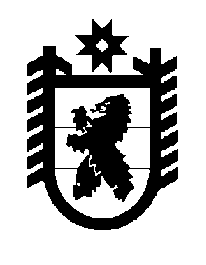 Российская Федерация Республика Карелия    ПРАВИТЕЛЬСТВО РЕСПУБЛИКИ КАРЕЛИЯРАСПОРЯЖЕНИЕот  29 августа 2016 года № 676р-Пг. Петрозаводск 	В целях реализации распоряжения Правительства Российской Федерации от 17 августа 2016 года № 1726-р:1. Определить Министерство образования Республики Карелия уполномоченным органом исполнительной власти Республики Карелия, ответственным за осуществление приемки, распределения и передачи органам местного самоуправления муниципальных образований в Республике Карелия школьных автобусов.2. Поручить Министру образования Республики Карелия Морозову Александру Николаевичу подписать государственный контракт на поставку школьных автобусов и на оказание услуг по их доставке.3. Рекомендовать органам местного самоуправления муниципальных образований в Республике Карелия осуществлять взаимодействие с Министерством образования Республики Карелия по вопросу реализации пункта 1 настоящего распоряжения.           Глава Республики Карелия                                                                  А.П. Худилайнен   